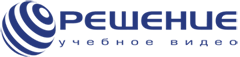 Видеотека учебных фильмов «Решение»Уважаемые преподаватели, до 28 апреля 2017 года предоставлен тестовый доступ к Видеотеке учебных фильмов «Решение»  -http://eduvideo.online.Адрес для работы - http://eduvideo.onlineПомощь по работе - http://eduvideo.online/help/Видеотека учебных фильмов «Решение» это постоянно пополняемая коллекция учебных видеофильмов для преподавателей вузов, позволяющая организовать обучение в интерактивном формате по различным направлениям подготовки.На начало 2017 года в Видеотеку входят более 120 специально разработанных учебных игровых и документальных видеокейсов, методических и дискуссионных фильмов. Видеотека состоит из 6 базовых тематических коллекций:МЕНЕДЖМЕНТУПРАВЛЕНИЕ ПЕРСОНАЛОМПСИХОЛОГИЯ УПРАВЛЕНИЯМАРКЕТИНГ, КОММЕРЦИЯ, ЛОГИСТИКАЮРИСПРУДЕНЦИЯСОВРЕМЕННАЯ ПЕДАГОГИКАОсновные варианты использования видео в учебном процессе- преподаватель показывает фильм во время очного занятия через проектор и проводится разбор ситуации со студентами.- преподаватель дает задание студентам просмотреть видеокейс к определенной дате, в эту дату на занятии происходит групповой анализ видеофильма.- преподаватель дает задание просмотреть определенный фильм и написать анализ и решение ситуации (полностью самостоятельная работа).